Geography Curriculum Map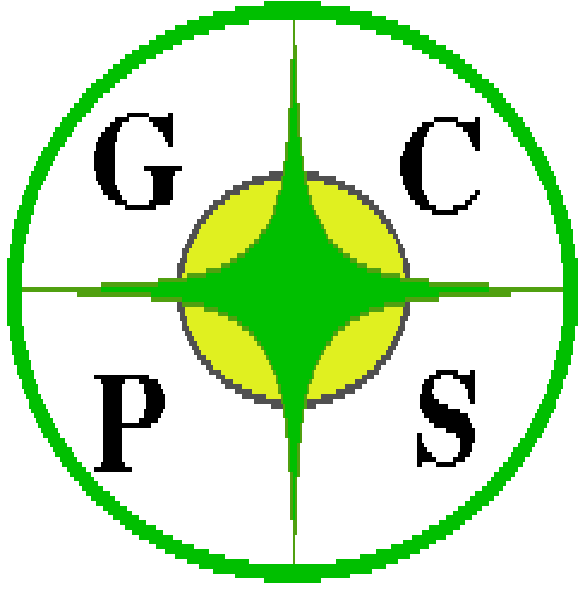 YearAutumn Autumn 2Spring 1Spring 2Summer 1Summer 2ReceptionExploring and learning about the features of their environment and the world and making comparisonsExploring and learning about the features of their environment and the world and making comparisonsExploring and learning about the features of their environment and the world and making comparisonsExploring and learning about the features of their environment and the world and making comparisonsExploring and learning about the features of their environment and the world and making comparisonsExploring and learning about the features of their environment and the world and making comparisonsYear 1Our school in the localityHot and cold areas of the UKWeather patterns in the UKYear 2Mapping skillsColl – a contrasting locality in the UKChembakolli, India – a contrasting locality in the worldYear 3Geography of the UKThe Lake District - a region in the UKThe Lake District - a region in the UKYear 4North AmericaSt Lucia – a contrasting locality in North AmericaSt Lucia – a contrasting locality in North AmericaYear 5South AmericaRainforestsMap skills/field workYear 6Map skillsMap skillsMicroclimates/fieldwork – 1 dayRegion within Europe